Career Application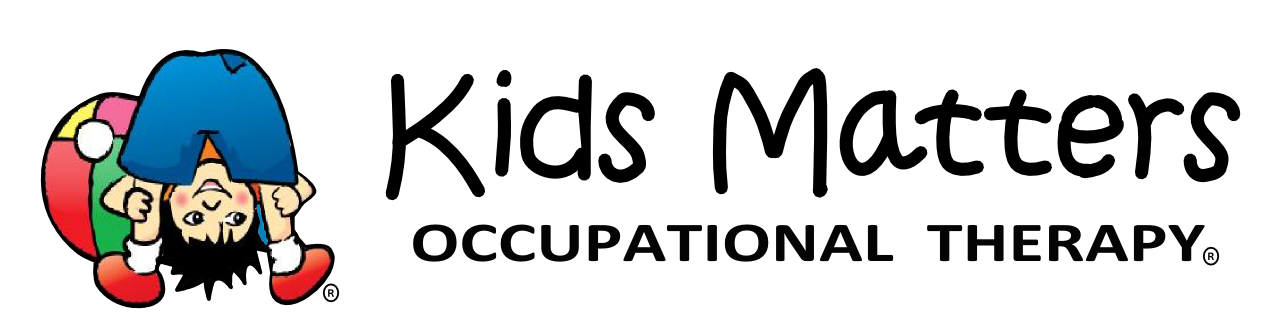 Empowering Families, Transforming LivesAll positions at Kids Matters OT are an integral part of the success and smooth operations of the business. Our goal is to put you in a position that keeps you challenged, is fulfilling, has you engaged and helps you achieve your career goals.Please complete the following application with total honesty. There are no right or wrong answers. We just want to ensure that we are a right fit for you, and you for us.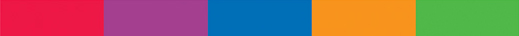 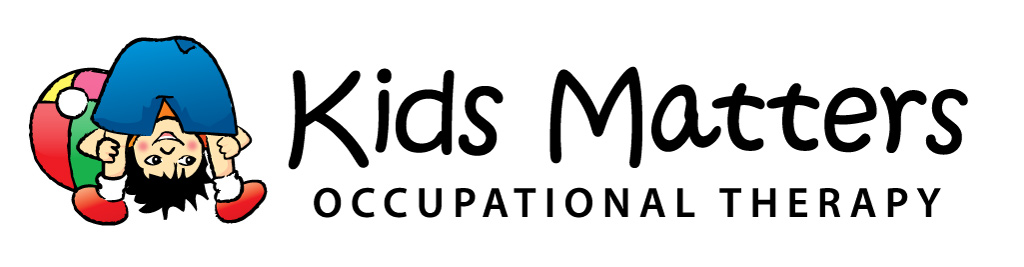 Kids Matters Occupational TherapyOur Why/ Purpose To be a safe and supportive community so that we all grow in confidence, connection and live our potential. (clients and staff)The Way we do (How)We do people first.We meet people where they’re at.We are truly present and listen to each other.We are playful in our approach.We give and receive hope and guidance.We have understanding and compassion.We live our culture code.Our VisionTo ensure equal access to quality OT and allied health care around Qld (including rural areas).Our Culture CodeConnectionCollaborationQuiet MasteryPlayfulnessExcellence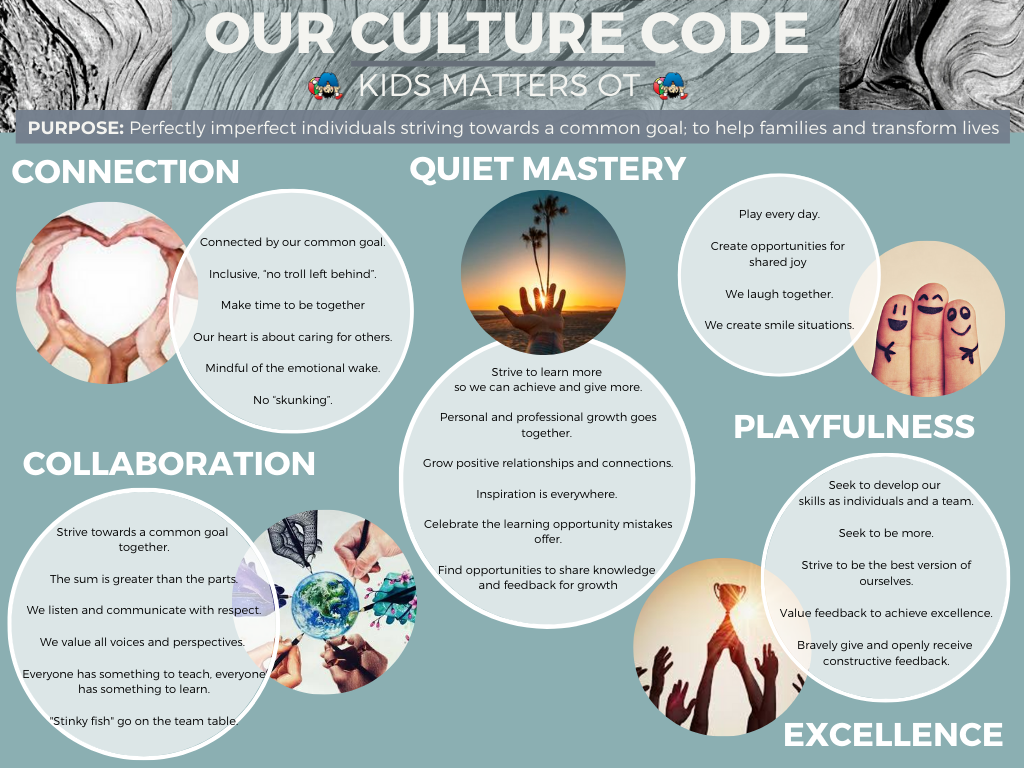 Career HistoryPlease read these instructions carefully before completing the following section on Business/ Career Experience. This information will not be the only basis for hiring decisions. You are not required to provide any information that is prohibited by law.In the business/ Career Experience section, each letter (A, B, C, etc.) corresponds to a specific job. If, for example, your present employer is “Total Rehab solutions” and you have had three different jobs, each with a different job title with “Total Rehab solutions”, please list them separately.Please complete a section of this form (A, B, C, etc.) for every job where there was a change in your job title.Begin with your present, or most recent, job and progress backward in time going from A to B to C, etc.This form is set up for 6 job titles, A-G. If you have had more than 6 jobs, please attach a separate sheet outlining those additional jobs formatted like jobs D-F. If you have had less than 6 jobs, leave the remaining spaces blank.For each job you are asked to estimate how your final employer/ supervisor would rate your overall performance on a scale of Excellent, Very Good, Good, Fair and Poor.At an appropriate time, we may ask you to arrange personal reference calls with employer/ supervisors you’ve had.Business/ Organisation/ Career ExperiencePlease start with your present or most recent position. Reminder: Do not combine jobs. Fill out a complete section of this form for every job where the job title has changed. These can include paid or volunteer positions.EducationWhat formal skills and experience would you bring to your position at Kids Matters?Your Professional DevelopmentTell us about the training you have undertaken in the past 12 months, outside of work hours that have helped advance your contribution and value to your career.Work SkillsIn the table below, please give a personal rating between 1 and 5 of where you think your attitude lies. Just circle the most appropriate number.Projects/ TasksThese are the projects that happen regularly in the business. Depending on your role/ position you will need a general understanding of some of the following. Please identify your honest likes and dislikes in all of the following areas. Again, there are no right or wrong answers.A bit about you personally…Do you have any other things that you would like to tell us about yourself, personally?……………………………………………………………………………………………………………………………………………………………………………………………………………………………………………………………………………………………………………………………………………………………………………………………………………………………………………………………………………………………………………………………………………………………………………………………………………………………………………….…..A bit about you professionally…Do you have any other things that you would like to tell us about yourself professionally?…………………………………………………………………………………………………………………………………………………………………………………………………………………………………………………………………………………………………………………………………………………………………………………………………………………………………………………………………………………………………………………………………………………………………………………………………………………………………………………………………………………………………………………………………………………………………………………………………………………A bit about your clinical reasoning and knowledge…Please indicate your level of knowledge and experience in the following areas:Please give comments as you would like...________________________________________________________________________________________________________________________________________________________________________________________________________________________________________________________________________________________________________________________________The final detailsDo you have the legal right to work for any employer in AustraliaYesNoWould you be willing to arrange reference calls with supervisors you’ve had in the past few years, as one of the steps prior to a final job offer?YesNoI certify that answers given in this Career Application form are true, accurate and complete to the best of my knowledge.  In the event that I am employed, I understand that any false or misleading information I knowingly provided in my career Application Form or interview/s may result in discharge and/or legal action.I understand that if employed by Kids Matters OT, I am required to abide by all policies and procedures of Kids Matters OT and any special agreements reached between Kids Matters OT and me.Signed: ___________________________	Date:_______________________NameAddressEmail PhoneDatePosition Applied forWork Experience – AWork Experience – ABusiness/ Organisation NameKind of Business/ OrganisationEmployed from(month/ year)___________To (month/ year)___________Title/ PositionStarting SalaryFinal SalaryName of SupervisorWhat do (did) you like most about your position?What do (did) you least enjoy?Reason for leavingOther comments: Work Experience – BWork Experience – BBusiness/ Organisation NameKind of Business/ OrganisationEmployed from(month/ year)___________To (month/ year)___________Title/ PositionStarting SalaryFinal SalaryName of SupervisorWhat do (did) you like most about your position?What do (did) you least enjoy?Reason for leavingOther comments: Work Experience – CWork Experience – CBusiness/ Organisation NameKind of Business/ OrganisationEmployed from(month/ year)___________To (month/ year)___________Title/ PositionStarting SalaryFinal SalaryName of SupervisorWhat do (did) you like most about your position?What do (did) you least enjoy?Reason for leavingOther comments: TertiaryTertiaryName of InstitutionQualification/sName of InstitutionQualification/sOther Post Graduate EducationSkills/ ExperienceSkills/ ExperienceSpeaking in publicCompetency with technologyBuilding and maintaining a caseloadAge ranges from 0-Adult that you have skills and interest in treating. Disability and condition groups that you have skills and interest in treating.AreaCommentsProfessional special interests (e.g. books, podcasts)Seminars/ workshops/ conferencesMembership in professional or job-relevant organisations.Publications or additional special honours or awards you have attained.Other:AttributeAttributeRatingOrganisationI live life moment by moment.1…2…3…4…5I plan every hour of my dayTime ManagementI never have enough time to do the things I have to or want to.                               1…2…3…4…5I always make time for work, rest and playHandling PressureI often feel pressured by the amount of work I have to do1…2…3…4…5I have effective tools for managing pressureCareer AttitudeI work so I can make money to enjoy life outside work.1…2…3…4…5Other factors such as professional development work culture and job satisfaction are very important to me.Handling feedback and possible confrontationI don’t like regular evaluation and/ or feedback.1…2…3…4…5I welcome regular feedback and value open communication as an opportunity to grow.TeamworkI prefer to work by myself.1…2…3…4…5I thrive when working in a team environment.ProductivityI find it difficult to effectively prioritise my time.1…2…3…4…5I am good my prioritising my time in a busy caseload. I am realistic about what I can do.I blame other people or justify if I make a mistake.1…2…3…4…5I take full responsibility for my PositivityI prefer to discuss problems and complaints with my colleagues and I enjoy a bit of office gossip.1…2…3…4…5I only discuss problems with people who are part of the solution, and avoid gossip and small talk about other people.Accountability and ResponsibilityI blame other people or circumstances for my failures1…2…3…4…5I am fully accountable for the results that I produce in my life. I see all mistakes as learning opportunities.ActivityLove itOKDislike itCommentsCreating systems to make the workplace run more smoothlyFollowing systems and proceduresWorking within a close-knit teamCaring for clients and their familiesConverting assessments to therapySaying no to people when requiredCalling referrers and other professionalsCalling parents and teachersSupporting/supervising junior therapistsConducting school or home visitsHelping other team members with scoring and reports if quietWriting progress notes according to set formatWriting reports and treatment plans according to set formatMaking sure that facilities are neat and tidy & cleaning up after yourselfOccasional work social events outside 9-5 hours for team building and connectionQuestionAnswerIf money wasn’t an issue and you could have any job or career you wanted, what would you absolutely love to do?In the next 3-5 years, what career goals do you have?What is your salary expectation?What are the most important things for you to have in your life on a regular basis? What hobbies/interests do you have?Do you have the support of your partner, family, friends when it comes to your career/job? QuestionAnswerI am happiest when….My greatest career satisfaction comes when...I am most proud of myself because…What qualifications, abilities and strong points will help you succeed in this job?What are your weak points or areas for improvement? In a work context, the mistakes that I have made that have taught me the most are….In a work context, the things that frustrate me are…The thing/things that can hinder my progress are...The emotion I find the most difficult to control is…In a group I usually get most involved when…When I think about the future I see myself…Level of ExperienceLevel of ExperienceLevel of ExperienceLevel of ExperienceArea of ExpertiseNone LittleSomeExtensive* handwriting issues* sensory processing* motor coordination difficulties.* learning difficulties* low level Autism* high level Autism/ Aspergers syndrome.* toileting* self-care issuesExecutive functionBehaviour managementEEmotional Regulation